GMINNE CENTRUM KULTURY I SPORTU W WIENIAWIEoraz ŚWIETLICA WIEJSKA W ŻUKOWIESerdecznie ZapraszająMieszkańców wsi Żuków i okolic naNIEDZIELĘ Z FOLKLOREMpromujące ludowe, regionalne zwyczaje.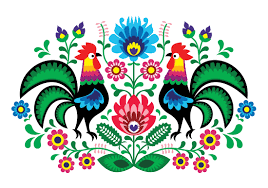 	W programie :		- Występ Zespołu Folklorystycznego ,,Wieniawa ''	          - Zabawa Ludowa przy:  Kapeli Jana Wochniaka
                                                               Zespole Adriana Kulkowskiego z Wistki                    - Poczęstunek potrawami regionalnymi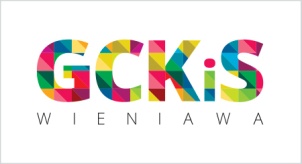 Impreza odbędzie się dnia 26 listopada/niedziela / o godz. 1600                      w Świetlicy Wiejskiej w Żukowie